МІНІСТЕРСТВО ОСВІТИ І НАУКИ УКРАЇНИ 
НАЦІОНАЛЬНИЙ УНІВЕРСИТЕТ “ЛЬВІВСЬКА ПОЛІТЕХНІКА”              «ЗАТВЕРДЖУЮ»                                                                                     Ректор                                                                     Національного університету                                                                    “Львівська політехніка”                                                                    ________________Ю. Я. Бобало                                                                    “____”______________2022 р.освітньо-професійнА програмА«Управління ІТ проЄктами»Розглянуто та затверджено            на засіданні Вченої ради                Національного університету         “Львівська політехніка”                  від «     »                 2022 р. Протокол  №____Львів 2022  ЛИСТ ПОГОДЖЕННЯосвітньо-професійної програми ПЕРЕДМОВАРозроблено відповідно до Стандарту вищої освіти України другого (магістерського) рівня, галузь знань — 12 Інформаційні технології, спеціальність — 126 Інформаційні системи та технології, затвердженого та введеного в дію наказом Міністерства освіти і науки України від 30.12.2021 р. №1497.Розроблено робочою групою науково-методичної комісії спеціальності 126 «Інформаційні системи та технології» Національного університету “Львівська політехніка” у складі:Гарант освітньої програми  ______________  	      Я.П.Кісь      . 			                                      (підпис)                                             (прізвище, ініціали)Проєкт освітньо-професійної програми обговорений та схвалений на засіданні Вченої ради навчально-наукового Інституту комп’ютерних наук та інформаційних технологій Протокол №                        від «       » ___                             ____ 2022 р.Голова Вченої ради ІКНІ  ______________  	М.О.Медиковський			                                   (підпис)                                                            (прізвище, ініціали)Затверджено та надано чинностіНаказом ректора Національного університету “Львівська політехніка” від  «_____» _____________   2022 р.     № ___________Ця освітньо-професійна програма не може бути повністю або частково відтворена, тиражована та розповсюджена без дозволу Національного університету «Львівська політехніка».1. Профіль програми магістра зі спеціальності 126 «Інформаційні системи та технології»за спеціалізацією «Управління ІТ проєктами»2. Розподіл змістуосвітньо-професійної програмиза групами компонентів та циклами підготовки 3. Перелік компонент освітньо-професійної програми4. Форми атестації здобувачів вищої освіти5. Взаємозв’язок між програмними компетентностями та компонентами освітньої програми магістразі спеціальності 126 «Інформаційні системи та технології» за спеціалізацією «Управління ІТ проєктами»Умовні позначення: ОКі – обов’язкова дисципліна, Ві – вибіркова дисципліна, і – номер дисципліни у переліку компонент освітньої складової, ІНТ – інтегральна компетентність, ЗК01÷ЗК05 – загальна компетентність, СК01÷СК10 – фахова (спеціальна) компетентність, ФКСj – спеціалізовано–професійні фахові компетентності, j – номер компетентності у переліку спеціалізовано–професійних фахових компетентностей освітньої складової.6. Забезпечення програмних результатів навчання відповідними компонентами освітньої програми магістразі спеціальності 126«Інформаційні системи та технології» за спеціалізацією «Управління ІТ проєктами»Умовні позначення: ОКі – обов’язкова дисципліна; Ві – вибіркова дисципліна, і – номер дисципліни у переліку компонент освітньої складової, РНm – програмні результати, ПРm – програмні результати спеціалізації; m – номер у переліку.7. Структурно-логічна схема освітньо-професійної програми магістра зі спеціальності 126 «Інформаційні системи та технології» за спеціалізацією «Управління ІТ проєктами»для лінії «Управління ІТ проєктами і програмами»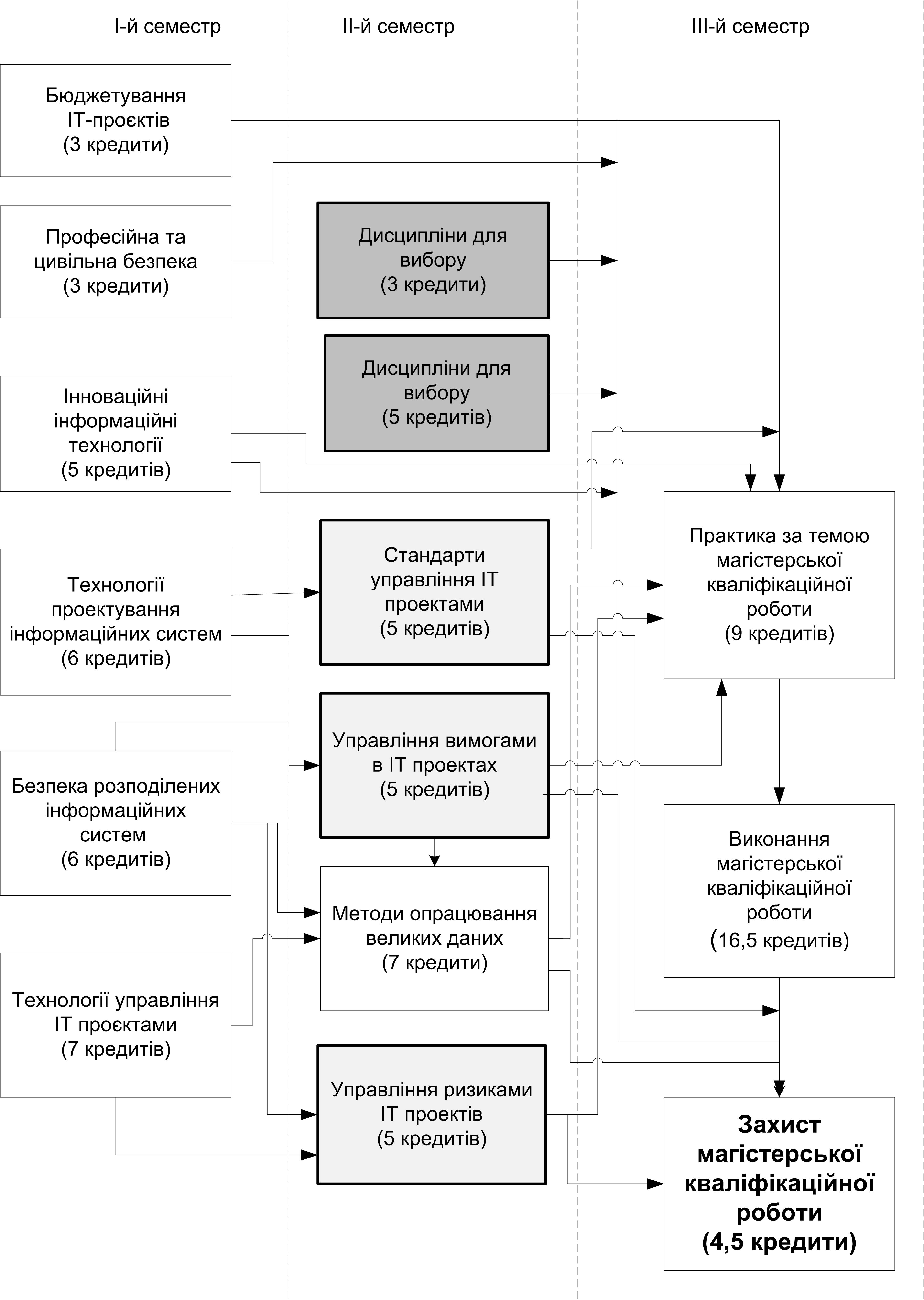 8. Структурно-логічна схема освітньо-професійної програми магістра зі спеціальності 126 «Інформаційні системи та технології» за спеціалізацією «Управління ІТ проєктами»для лінії « Управління якістю ІТ проєктів »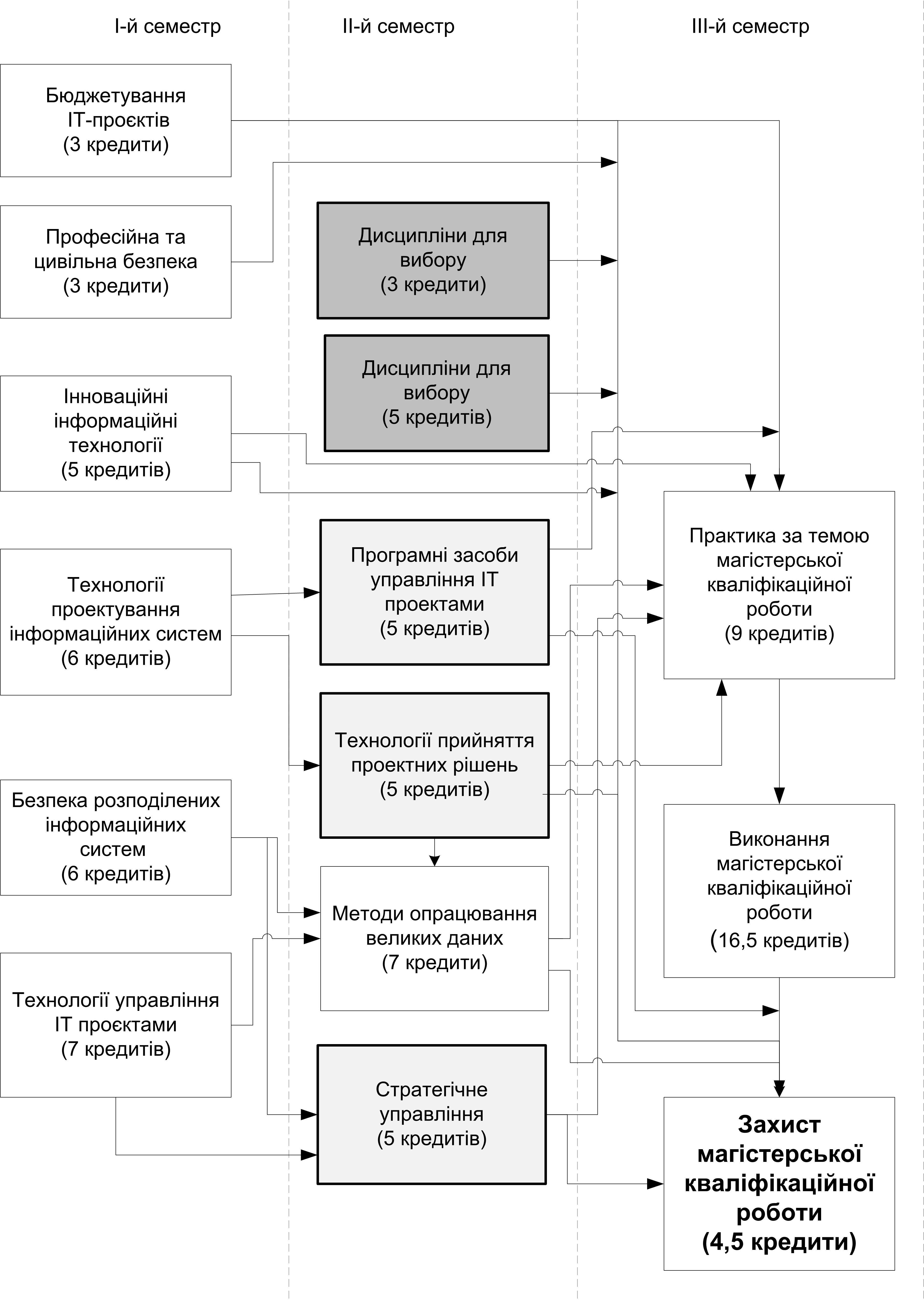 РІВЕНЬ ВИЩОЇ ОСВІТИдругий (магістерський) рівень СТУПІНЬ ВИЩОЇ ОСВІТИМагістрГАЛУЗЬ ЗНАНЬ12 Інформаційні технологіїСПЕЦІАЛЬНІСТЬ126 Інформаційні системи та технологіїСПЕЦІАЛІЗАЦІЯУправління ІТ проєктамиРівень вищої освітиДругий (магістерський) рівеньГалузь знань12 Інформаційні технологіїСпеціальність126 Інформаційні системи та технологіїСпеціалізаціяУправління ІТ проєктамиКваліфікаціяМагістр з інформаційних систем та технологій за спеціалізацією управління ІТ проєктамиРОЗРОБЛЕНО І СХВАЛЕНОПОГОДЖЕНОНауково-методичною комісією спеціальності 126 Інформаційні системи та технологіїПротокол № _____ від «_____» ___________ 2022 р.Голова НМК спеціальності _______________ В.В. ПасічникПроректор з науково-педагогічної роботи Національного університету «Львівська політехніка»______________О.Р. Давидчак«____»______________2022 р.РЕКОМЕНДОВАНОНачальник Навчально-методичного відділу університету ________________В.М Свірідов«____»______________2022 р.Науково-методичною радою університетуПротокол № _____ від «____» ___________   2022 р.Голова НМР університету _______________ А.Г. ЗагороднійДиректор Навчально-наукового інституту комп’ютерних наук та інформаційних технологій______________	М.О.Медиковський«____»______________2022 р.Кісь Ярослав Петрович– гарант освітньо-професійної програми, к.т.н., доцент, доцент кафедри ІСМБуров Євген Вікторович– д.т.н., професор, професор кафедри ІСМДемків Любомир Ігорович– д.т.н., професор, професор кафедри ІСМКунанець Наталія Едуардівна–д.н.с.к, професор, професор кафедри ІСМВасилюк Андрій Степанович– к.т.н., доцент, доцент кафедри ІСМВисоцька Вікторія Анатоліївна– к.т.н., доцент, доцент кафедри ІСМДмитришин Богдан– архітектор ІС ІТ-компанії AgaliwayНімратц Дов Наумович– архітектор ІС ІТ-компанії GlobalLogicТатчин Софія– здобувач вищої освіти, магістр 1-го курсу спеціальності «Інформаційні системи та технології», група ІТУП-111 – Загальна інформація1 – Загальна інформаціяПовна назва закладу вищої освіти та структурного підрозділуНаціональний університет «Львівська політехніка»Рівень вищої освітиДругий (магістерський) рівеньСтупінь вищої освітиМагістрГалузь знань 12 Інформаційні технологіїСпеціальність126 Інформаційні системи та технологіїНазва освітньої програмиУправління ІТ проєктамиIT Project ManagementФорми здобуття освітиДенна, заочна, дистанційна, дуальнаОсвітня кваліфікаціяМагістр з інформаційних систем та технологій Кваліфікація в дипломіСтупінь вищої освіти − МагістрСпеціальність – 126 Інформаційні системи та технологіїСпеціалізація – Освітня програма – Управління ІТ проєктамиОпис предметної областіОб’єкт(и) вивчення та/або діяльності (феномени, явища або проблеми, які вивчаються): інформаційні технології, принципи, методи та засоби створення і супроводу  інформаційних систем.Цілі навчання (очікуване застосування набутих компетентностей): формування та розвиток комплексу знань, умінь та навичок для розв’язання задач дослідницького та інноваційного характеру у сфері інформаційних систем та технологій (ІСТ).Теоретичний зміст предметної області. Поняття, принципи та концепції створення і функціонування організаційно-технічних систем і технологій обробки інформації за допомогою технічних і програмних засобів.Методи, методики та технології: здобувач має оволодіти методами, методиками, технологіями інформаційного, математичного та комп’ютерного моделювання, системного аналізу, інформаційної безпеки, проектної, організаційної та управлінської діяльності.Інструменти та обладнання: комп’ютерна техніка, технічні засоби, програмно-технічні комплекси, мережне обладнання тощо.Академічні права випускниківЗдобуття освіти за третім (освітньо-науковим) рівнем вищої освіти.Набуття додаткових кваліфікацій в системі освіти дорослих.Вимоги до рівня освіти осіб, які можуть розпочати навчання за освітніми програмами відповідної спеціальності, та їх результатів навчанняДля здобуття освітнього рівня магістра можуть вступати особи, що здобули освітній рівень бакалавра. Програма фахових вступних випробувань для осіб, що здобули попередній рівень вищої освіти за іншими спеціальностями, повинна передбачати перевірку набуття особою компетентностей та результатів навчання, що визначені стандартом вищої освіти зі спеціальності 126 Інформаційні системи та технології для першого (бакалаврського) рівня вищої освіти. Обсяг кредитів ЄКТС, необхідних для здобуття другого (магістерського) ступеня вищої освітиОбсяг освітньо-професійної програми магістра на основі ступеня бакалавра становить 90 кредитів ЄКТС. Мінімум 35% обсягу освітньої програми має бути спрямовано на забезпечення загальних та спеціальних (фахових) компетентностей за спеціальністю, визначених Стандартом вищої освіти.Заклад вищої освіти має право визнати та перезарахувати кредити ЄКТС, отримані за попередньою освітньою програмою підготовки магістра (спеціаліста) за іншою спеціальністю. Максимальний обсяг кредитів ЄКТС, що може бути перезарахований, становить 25% від загального обсягу освітньої програми.Наявність акредитаціїАкредитовано НАЗЯВО. Сертифікат № 1046, строк дії сертифіката про акредитацію освітньої програми 01.07.2026 р.Цикл/рівеньНРК України – 7 рівень, FQ-EHEA – другий цикл, QF-LLL – 7 рівеньМова(и) викладанняУкраїнська моваОсновні поняття та їх визначенняУ програмі використано основні поняття та їх визначення відповідно до Закону України «Про вищу освіту»2 – Мета освітньої програми2 – Мета освітньої програмиЗабезпечити студентам здобуття поглиблених теоретичних та практичних знань, умінь та розуміння з інформаційних систем та технологій (ІСТ), що сприяють соціальній стійкості й мобільності випускника на ринку праці, а також дасть їм можливість ефективно виконувати завдання інноваційного характеру відповідного рівня професійної діяльності, яка орієнтована на дослідження й розв’язання складних задач проєктування, розгортання, інтегрування і тестування, впровадження та експлуатацію ІСТ у різних галузях людської діяльності, національної економіки та виробництва.3 - Характеристика освітньої програми3 - Характеристика освітньої програмиОрієнтація освітньої програмиПрограма ґрунтується на загальновідомих наукових результатах зі врахуванням сьогоднішнього стану інформаційних технологій; акцент зроблено на готовність працювати й набувати навички знань з інформаційних систем та технологій, управління розробленням ІТ проєктів, комп’ютерне моделювання процесів розроблення прикладних інформаційних систем, аналізу та застосуванню нормативно-методичних положень.Основний фокус освітньої програми та спеціалізаціїАкцент поставлено на професійній підготовці в області управління проєктами із розроблення інформаційних систем і технологій, формування випускників як соціальних особистостей, здатних вирішувати складні проблеми і задачі соціальної діяльності.Ключові слова: управління ІТ проєктами і програмами, управління бізнес-проєктами, інформаційні системи та технології.Особливості та відмінностіЗагалом є 2 лінії: Лінія 1. Управління ІТ проєктами і програмамиПрограма розвиває перспективні напрями управління проєктами і програмами в галузі інформаційних технологій, глибокі знання з комп’ютерного моделювання процесів розроблення сучасних програмних комплексів.Лінія 2. Управління якістю ІТ проєктівПоглиблене вивчення і знання основ стратегічного управління, структурних та об’єктно-орієнтованих підходів до проєктування програмних комплексів, технологій прийняття проєктних рішень та моделювання аналізу даних в бізнес-проєктах засобами ІСТ.4 – Придатність випускників освітньої програми до працевлаштування та подальшого навчання4 – Придатність випускників освітньої програми до працевлаштування та подальшого навчанняПридатність до працевлаштуванняРобочі місця у сфері інформаційних технологій, комунікації та управління ІТ проєктами: IT-компанії, фінансові компанії, страхові компанії, державні установи, консультування. Подальше навчанняУсі програми доктора філософії галузі знань „Інформаційні технології”. 5 – Викладання та оцінювання5 – Викладання та оцінюванняВикладання та навчанняЛекції, практичні заняття, виконання курсових робіт, дослідницькі лабораторні роботи, самостійна робота на основі підручників, навчальних посібників та конспектів лекцій, консультації зі викладачами, підготовка магістерської роботи.ОцінюванняПисьмові та усні екзамени, лабораторні звіти, реферати, презентації, захист магістерської роботи.6 – Перелік компетентностей випускника6 – Перелік компетентностей випускникаІнтегральна компетентність(ІНТ)Здатність розв’язувати задачі дослідницького та інноваційного характеру у сфері інформаційних систем та технологій.Загальні компетентностіЗК01. Здатність до абстрактного мислення, аналізу та синтезу.ЗК02. Здатність спілкуватися іноземною мовою.ЗК03. Здатність спілкуватися з представниками інших професійних груп різного рівня (з експертами з інших галузей знань/видів економічної діяльності).ЗК04. Здатність розробляти проекти та управляти ними.ЗК05. Здатність оцінювати та забезпечувати якість виконуваних робіт у сфері ІСТ.Фахові компетентностіСК01. Здатність розробляти та застосувати ІСТ, необхідні для розв’язання стратегічних і поточних задач.СК02. Здатність формулювати вимоги до етапів життєвого циклу сервіс-орієнтованих інформаційних систем.СК03. Здатність проектувати інформаційні системи з урахуванням особливостей їх призначення, неповної / недостатньої інформації та суперечливих вимог.СК04. Здатність розробляти математичні, інформаційні та комп’ютерні моделі об’єктів і процесів інформатизації.СК05. Здатність використовувати сучасні технології аналізу даних для оптимізації процесів в інформаційних системах.СК06. Здатність управляти інформаційними ризиками на основі концепції інформаційної безпеки.СК07. Розробляти і реалізовувати інноваційні проекти у сфері ІСТ.Спеціальні компетентності визначені ЗВО :СК08. Здатність розробляти та використовувати моделі прогнозу при бюджетуванні проєкту.СК09. Здатність розробляти та використовувати елементи віртуальної та доповненої реальності, інтернету речей, а також хмарних сервісів при створенні та використанні ІСТ в організаціях та на підприємствах.СК10. Здатність застосовувати інструменти управління проєктами, у тому числі з використанням гнучких методів управління проєктами.Фахові компетентності професійного спрямування (ФКС)Лінія 1. Управління ІТ проєктами і програмами1.1. Здатність ефективно здійснювати планування, виконання проєктних дій та прийняття проєктних рішень на основі нормативно-методичних положень, стандартів і норм певної прикладної області для управління ІТ проєктом, формувати вимоги відповідності інформаційної системи технічному завданню.1.2. Здатність ефективно вибирати належні напрями та відповідні методи для розв’язування задач з управління вимогами в ІТ проєктах.1.3. Здатність моделювати та управляти ризиками в області управління проєктами з розроблення інформаційних систем та технологій.Лінія 2. Управління якістю ІТ проєктів2.1. Здатність застосовувати методи та засоби моделювання процесів інтелектуального аналізу для розроблення проєктів інтелектуальних інформаційних систем та технологій в різних галузях.2.2. Здатність ефективно застосовувати структурні та об’єктно-орієнтовані технології проєктування компонентів середовища інформаційної системи та прийняття проєктних.2.3. Здатність ефективно проводити стратегічний аналіз, здійснювати вибір концептуальної моделі середовища інформаційної системи на основі математичних моделей і методів бізнес-аналізу.7 – Програмні результати навчання7 – Програмні результати навчанняРН01. Відшуковувати необхідну інформацію в науковій і технічній літературі, базах даних, інших джерелах, аналізувати та оцінювати цю інформацію.РН02. Вільно спілкуватись державною та іноземною мовами в науковій, виробничій та соціально-суспільній сферах діяльності. РН03 Приймати ефективні рішення з проблем розвитку інформаційної інфраструктури, створення і застосування ІСТ.РН04. Управляти процесами розробки, впровадження та експлуатації у сфері ІСТ, які є складними, непередбачуваними і потребують нових стратегічних та командних підходів.РН05. Визначати вимоги до ІСТ на основі аналізу бізнес-процесів та аналізу потреб зацікавлених сторін, розробляти технічні завдання.РН06. Обґрунтовувати вибір технічних та програмних рішень з урахуванням їх взаємодії та потенційного впливу на вирішення організаційних проблем, організовувати їх впровадження та використання.РН07. Здійснювати обґрунтований вибір проектних рішень та проектувати сервіс-орієнтовану інформаційну архітектуру підприємства (установи, організації тощо).РН08. Розробляти моделі інформаційних процесів та систем різного класу, використовувати методи моделювання, формалізації, алгоритмізації та реалізації моделей з використанням сучасних комп’ютерних засобів.РН09. Розробляти і використовувати сховища даних, здійснювати аналіз даних для підтримки прийняття рішень.РН10. Забезпечувати якісний кіберзахист ІСТ, планувати, організовувати, впроваджувати та контролювати функціонування систем захисту інформації.РН11. Розв’язувати задачі цифрової трансформації у нових або невідомих середовищах на основі спеціалізованих концептуальних знань, що включають сучасні наукові здобутки у сфері інформаційних технологій, досліджень та інтеграції знань з різних галузей.Програмні результати навчання визначені ЗВОРН12. Використовувати прогнозування та бюджетування ІТ проєктів для керування, контролю впровадження та застосування інформаційних систем на основі особливостей функціонування організації.РН13. Проєктувати, організовувати впровадження, використання та підтримку розподілених інформаційних систем різного роду на основі аналізу організаційних потреб та можливостей.РН14. Розробляти та впроваджувати елементи віртуальної та доповненої реальності, інтернету речей, а також хмарних сервісів в діяльність підприємств та організацій.РН15. Планувати та реалізовувати проєкти у сфері імплементації ІСТ на основі принципів, методів та інструментів управління проєктами, у тому числі на основі гнучких методів управління проєктами.РН01. Відшуковувати необхідну інформацію в науковій і технічній літературі, базах даних, інших джерелах, аналізувати та оцінювати цю інформацію.РН02. Вільно спілкуватись державною та іноземною мовами в науковій, виробничій та соціально-суспільній сферах діяльності. РН03 Приймати ефективні рішення з проблем розвитку інформаційної інфраструктури, створення і застосування ІСТ.РН04. Управляти процесами розробки, впровадження та експлуатації у сфері ІСТ, які є складними, непередбачуваними і потребують нових стратегічних та командних підходів.РН05. Визначати вимоги до ІСТ на основі аналізу бізнес-процесів та аналізу потреб зацікавлених сторін, розробляти технічні завдання.РН06. Обґрунтовувати вибір технічних та програмних рішень з урахуванням їх взаємодії та потенційного впливу на вирішення організаційних проблем, організовувати їх впровадження та використання.РН07. Здійснювати обґрунтований вибір проектних рішень та проектувати сервіс-орієнтовану інформаційну архітектуру підприємства (установи, організації тощо).РН08. Розробляти моделі інформаційних процесів та систем різного класу, використовувати методи моделювання, формалізації, алгоритмізації та реалізації моделей з використанням сучасних комп’ютерних засобів.РН09. Розробляти і використовувати сховища даних, здійснювати аналіз даних для підтримки прийняття рішень.РН10. Забезпечувати якісний кіберзахист ІСТ, планувати, організовувати, впроваджувати та контролювати функціонування систем захисту інформації.РН11. Розв’язувати задачі цифрової трансформації у нових або невідомих середовищах на основі спеціалізованих концептуальних знань, що включають сучасні наукові здобутки у сфері інформаційних технологій, досліджень та інтеграції знань з різних галузей.Програмні результати навчання визначені ЗВОРН12. Використовувати прогнозування та бюджетування ІТ проєктів для керування, контролю впровадження та застосування інформаційних систем на основі особливостей функціонування організації.РН13. Проєктувати, організовувати впровадження, використання та підтримку розподілених інформаційних систем різного роду на основі аналізу організаційних потреб та можливостей.РН14. Розробляти та впроваджувати елементи віртуальної та доповненої реальності, інтернету речей, а також хмарних сервісів в діяльність підприємств та організацій.РН15. Планувати та реалізовувати проєкти у сфері імплементації ІСТ на основі принципів, методів та інструментів управління проєктами, у тому числі на основі гнучких методів управління проєктами.Лінія 1. Управління ІТ проєктами і програмамиПР1.1. Здатність застосовувати міжнародні стандарти управління проєктами в процесі розроблення ІТ проєктів і програм.ПР1.2. Здатність володіти навичками в області управління вимогами та процесами виконання ІТ проєкту, проведення стратегічного аналізу, управління якістю та вартістю в ІТ проєктах.ПР1.3. Здатність управління ІТ проєктами будь-якого масштабу в умовах високої невизначеності, що викликається запитами на зміни і ризиками, з урахуванням впливу організаційного оточення проєкту; розроблення нових інструментів і методів управління ІТ проєктами.Лінія 2. Управління якістю ІТ проєктівПР2.1. Здатність володіти методиками опису і моделювання бізнес-процесів, засобами моделювання бізнес-процесів, моделями і алгоритмами прогнозування складних соціально-економічних процесів в умовах проєктування нових інформаційних систем за допомогою спеціалізованих пакетів програм.ПР2.2. Здатність розробляти математичні моделі і алгоритми розв’язку задач з прийняття проєктних рішень в умовах проєктування за допомогою відповідних інформаційних технологій, використовуючи процедури формального уявлення про систему.ПР2.3. Здатність володіти різними інструментами та стратегіями, що мають відношення до діагностування та аналізу різних типів складних управлінських проблем на рівні, що дасть можливість їхнього працевлаштування в наукових установах, здатність ефективно використовувати на практиці теоретичні концепції наукового менеджменту та ділового адміністрування.Лінія 1. Управління ІТ проєктами і програмамиПР1.1. Здатність застосовувати міжнародні стандарти управління проєктами в процесі розроблення ІТ проєктів і програм.ПР1.2. Здатність володіти навичками в області управління вимогами та процесами виконання ІТ проєкту, проведення стратегічного аналізу, управління якістю та вартістю в ІТ проєктах.ПР1.3. Здатність управління ІТ проєктами будь-якого масштабу в умовах високої невизначеності, що викликається запитами на зміни і ризиками, з урахуванням впливу організаційного оточення проєкту; розроблення нових інструментів і методів управління ІТ проєктами.Лінія 2. Управління якістю ІТ проєктівПР2.1. Здатність володіти методиками опису і моделювання бізнес-процесів, засобами моделювання бізнес-процесів, моделями і алгоритмами прогнозування складних соціально-економічних процесів в умовах проєктування нових інформаційних систем за допомогою спеціалізованих пакетів програм.ПР2.2. Здатність розробляти математичні моделі і алгоритми розв’язку задач з прийняття проєктних рішень в умовах проєктування за допомогою відповідних інформаційних технологій, використовуючи процедури формального уявлення про систему.ПР2.3. Здатність володіти різними інструментами та стратегіями, що мають відношення до діагностування та аналізу різних типів складних управлінських проблем на рівні, що дасть можливість їхнього працевлаштування в наукових установах, здатність ефективно використовувати на практиці теоретичні концепції наукового менеджменту та ділового адміністрування.8 – Ресурсне забезпечення реалізації програми8 – Ресурсне забезпечення реалізації програмиОсновні характеристики кадрового забезпечення90% науково-педагогічних працівників задіяних до викладання професійно-орієнтованих дисциплін зі спеціальності 126 «Інформаційні системи та технології» мають наукові ступені та вчені звання, 80%  з досвідом практичної роботи за фахом.Основні характеристики матеріально-технічного забезпеченняВикористання сучасних комп’ютерних засобів та програмного забезпечення.Основні характеристики інформаційно-методичного забезпеченняВикористання віртуального навчального середовища Національного університету «Львівська політехніка» та авторських розробок науково-педагогічних працівників; підручників та навчальних посібників з грифом Вченої ради НУ «Львівська політехніка».9 – Академічна мобільність9 – Академічна мобільністьНаціональна кредитна мобільністьНа основі двосторонніх договорів між Національним університетом «Львівська політехніка» та  технічними університетами України.Міжнародна кредитна мобільністьНа основі двосторонніх договорів між Національним університетом «Львівська політехніка» та вищими навчальними закладами зарубіжних країн-партнерів.Навчання іноземних здобувачів вищої освітиМожливе, після вивчення курсу української мови.№ п/пЦикл підготовкиОбсяг навчального навантаження здобувача вищої освіти 
(кредитів / %)Обсяг навчального навантаження здобувача вищої освіти 
(кредитів / %)Обсяг навчального навантаження здобувача вищої освіти 
(кредитів / %)№ п/пЦикл підготовкиОбов’язкові компоненти освітньо-професійної програмиВибіркові компоненти освітньо-професійної програмиВсього за весь термін навчання 123451.Цикл загальної підготовки3/3,33/3,36/6,62.Цикл професійної підготовки64/71,120/22,384/93,4Всього за весь термін навчанняВсього за весь термін навчання67/74,423/25,690/100 КодНазва компонента ОПОбсяг компонента в кредитах ЄКТСФорма підсумкового контролю1235Обов’язкові компоненти освітньо-професійної програмиОбов’язкові компоненти освітньо-професійної програмиОбов’язкові компоненти освітньо-професійної програмиОбов’язкові компоненти освітньо-професійної програмиІ. Цикл загальної підготовкиІ. Цикл загальної підготовкиІ. Цикл загальної підготовкиІ. Цикл загальної підготовкиОК1Бюджетування ІТ-проєктів3диф. залікВсього за цикл:3ІІ. Цикл професійної підготовкиІІ. Цикл професійної підготовкиІІ. Цикл професійної підготовкиІІ. Цикл професійної підготовкиОК2Професійна та цивільна безпека3диф. залікОК3Технології проєктування інформаційних систем6екзаменОК4Інноваційні інформаційні технології 5екзаменОК5Технології управління ІТ проєктами (разом зі КР) 7екзаменОК6Методи опрацювання великих даних (разом зі КР) 7екзаменОК7Безпека розподілених інформаційних систем 6екзаменОК8Практика за темою магістерської кваліфікаційної роботи9диф. залікОК9Виконання магістерської кваліфікаційної роботи16,5ВКРОК10Захист магістерської кваліфікаційної роботи4,5Всього за цикл:64Разом за обов’язковими компонентами:67Вибіркові компоненти освітньо-професійної програмиВибіркові компоненти освітньо-професійної програмиВибіркові компоненти освітньо-професійної програмиВибіркові компоненти освітньо-професійної програмиІ. Цикл загальної підготовкиІ. Цикл загальної підготовкиІ. Цикл загальної підготовкиІ. Цикл загальної підготовкиВ01Практикум з іноземної мови за професійним спрямуванням3диф. залікВ02Інтелектуальна власність3диф. залікВ03Організація наукових досліджень3диф. залікВсього за цикл:3ІІ. Цикл професійної підготовкиІІ. Цикл професійної підготовкиІІ. Цикл професійної підготовкиІІ. Цикл професійної підготовкиКомпоненти вибіркового блоку 1: Управління ІТ проєктами і програмамиКомпоненти вибіркового блоку 1: Управління ІТ проєктами і програмамиКомпоненти вибіркового блоку 1: Управління ІТ проєктами і програмамиКомпоненти вибіркового блоку 1: Управління ІТ проєктами і програмамиВ11Стандарти управління ІТ проєктами5екзаменВ12Управління вимогами в ІТ проєктах 5екзаменВ13Управління ризиками ІТ проєктів5екзаменВсього за цикл:15Компоненти вибіркового блоку 2: Управління якістю ІТ проєктівКомпоненти вибіркового блоку 2: Управління якістю ІТ проєктівКомпоненти вибіркового блоку 2: Управління якістю ІТ проєктівКомпоненти вибіркового блоку 2: Управління якістю ІТ проєктівВ21Програмні засоби управління ІТ проєктами5екзаменВ22Технології прийняття проєктних рішень5екзаменВ23Стратегічне управління 5екзаменВсього за цикл:15Вибіркові компоненти інших освітньо-професійних програмиВибіркові компоненти інших освітньо-професійних програмиВибіркові компоненти інших освітньо-професійних програмиВибіркові компоненти інших освітньо-професійних програмиВсього за цикл:5Разом за вибірковими компонентами23Разом за освітньо-професійну програму:90Форми атестації здобувачів вищої освітиАтестація здійснюється у формі публічного захисту кваліфікаційної роботи.Вимоги до кваліфікаційної роботи (за наявності)Кваліфікаційна робота передбачає самостійне розв’язання комплексної задачі у сфері ІСТ, що супроводжується проведенням досліджень та/або застосуванням інноваційних підходів.Кваліфікаційна робота не повинна містити академічного плагіату, фабрикації та фальсифікації. Кваліфікаційна робота має бути оприлюднена на офіційному сайті або у репозитарії Національного університету «Львівська політехніка». КОПЗагальні компетентностіЗагальні компетентностіЗагальні компетентностіЗагальні компетентностіЗагальні компетентностіЗагальні компетентностіСпеціальні (фахові, предметні) компетентностіСпеціальні (фахові, предметні) компетентностіСпеціальні (фахові, предметні) компетентностіСпеціальні (фахові, предметні) компетентностіСпеціальні (фахові, предметні) компетентностіСпеціальні (фахові, предметні) компетентностіСпеціальні (фахові, предметні) компетентностіСпеціальні (фахові, предметні) компетентностіСпеціальні (фахові, предметні) компетентностіСпеціальні (фахові, предметні) компетентностіСпеціалізовано – професійні фахові компетентностіСпеціалізовано – професійні фахові компетентностіСпеціалізовано – професійні фахові компетентностіСпеціалізовано – професійні фахові компетентностіСпеціалізовано – професійні фахові компетентностіСпеціалізовано – професійні фахові компетентностіКОПІНТЗК01ЗК02ЗК03ЗК04ЗК05СК01СК02СК03СК04СК05СК06СК07СК08СК09СК010ФКС1.1ФКС1.2ФКС1.3ФКС2.1ФКС2.2ФКС2.3123456789101112131415161718192021ОК1••••ОК2••••••ОК3••••••ОК4•••••••••••ОК5•••••••••ОК6••••••ОК7••••••ОК8•••ОК9••••••ОК10••••В11•В12•В13•В21•В22•В23•Результати навчанняОбов’язкові компоненти спеціальностіОбов’язкові компоненти спеціальностіОбов’язкові компоненти спеціальностіОбов’язкові компоненти спеціальностіОбов’язкові компоненти спеціальностіОбов’язкові компоненти спеціальностіОбов’язкові компоненти спеціальностіОбов’язкові компоненти спеціальностіОбов’язкові компоненти спеціальностіОбов’язкові компоненти спеціальностіКомпоненти вибіркового блокуКомпоненти вибіркового блокуКомпоненти вибіркового блокуКомпоненти вибіркового блокуКомпоненти вибіркового блокуКомпоненти вибіркового блокуРезультати навчанняОК1ОК2ОК3ОК4ОК5ОК6ОК7ОК8ОК9ОК10В11В12В13В21В22В231234567891011121314151617РН01•••••РН02••••РН03••••РН04•РН05•••РН06••РН07•••••РН08•••РН09•••РН10••••РН11••••РН12••РН13•••••РН14•••РН15•ПР1.1•ПР1.2•ПР1.3•ПР2.1•ПР2.2•ПР2.3•